Značka: Vyřizuje: NovákDatum: 2.10.2017 Věc:  Žádost o povolení změny v projektu „ Zřízení obrubníků podél místní komunikace na p.č. 889/1 Ohrazenice u Turnova“ v programu 2.1. Program obnovy venkovaZměna termínu projektuV průběhu výběrového řízení na dodavatele prací nebyla dodána ani jedna nabídka i přes předchozí zájem o tuto zakázku. Z toho důvodu musíme řízení opakovat a předpokládaný termín dokončení k 31.10.2017 nejsme schopni zajistit.V době podání žádosti  v dubnu, nebylo o realizaci pochyb. Nyní, v začátku října, a vzhledem k naplněné kapacitě stavebních firem a přicházející zimě není jisté, zda bude možno akci realizovat ještě letos.Velmi děkujeme za poskytnutou dotaci a žádáme o prodloužení termínu ukončení akce do 30.9.2018.Věřím v kladné vyřízení naší žádosti a děkuji.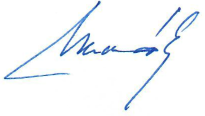                                                                                                František Novák, starosta obce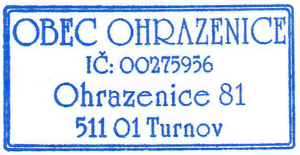 